В соответствии с Федеральным законом от 06 октября 2003 года № 131-ФЗ «Об общих принципах организации местного самоуправления в Российской Федерации», Законом Республики Коми от 24 июня 2014 года № 74-РЗ «О некоторых вопросах оценки регулирующего воздействия проектов муниципальных нормативных правовых актов и экспертизы муниципальных нормативных правовых актов», постановлением Правительства РК от 18.03.2016 № 136 «Об оценке регулирующего воздействия проектов нормативных правовых актов Республики Коми, экспертизе нормативных правовых актов Республики Коми и признании утратившими силу отдельных постановлений Правительства Республики Коми»          администрация ПОСТАНОВЛЯЕТ:1. Внести в постановление администрации муниципального района «Печора» от 05.03.2018 г. № 206 «Об утверждении постановления администрации МР «Печора» «Об оценке регулирующего воздействия проектов нормативных правовых актов администрации МР «Печора», экспертизе нормативных правовых актов администрации МР «Печора» следующие изменения:1.1. В приложении 1 к постановлению:В пункте 8.4 слова «утверждается уполномоченным органом и» заменить словами «согласно приложению  5».Дополнить приложением 5 к Порядку проведения оценки регулирующего воздействия проектов нормативных правовых актов администрации МР «Печора» согласно приложению к настоящему постановлению.2. Настоящее постановление вступает в силу со дня подписания и подлежит размещению на официальном сайте администрации МР «Печора»Приложение к постановлению администрации МР «Печора»           от « 22 » января 2019 г.  №  63«Приложение 5к Порядку проведения оценки регулирующего воздействияпроектов нормативных правовых актов администрации МР «Печора»Свод предложений    Ссылка на проект: _____________________________________________________    Дата проведения публичного обсуждения: ________________________________    Количество экспертов, участвовавших в обсуждении: _____________________    Отчет сгенерирован (наименование разработчика): _______________________    ____________________      "___" _________ 20__ г.      ________________»            ФИО руководителя                            Дата                                            ПодписьАДМИНИСТРАЦИЯ МУНИЦИПАЛЬНОГО РАЙОНА «ПЕЧОРА»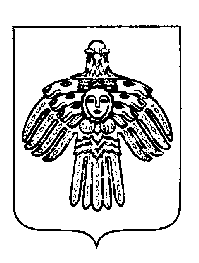 «ПЕЧОРА»  МУНИЦИПАЛЬНÖЙ  РАЙОНСААДМИНИСТРАЦИЯ ПОСТАНОВЛЕНИЕ ШУÖМПОСТАНОВЛЕНИЕ ШУÖМПОСТАНОВЛЕНИЕ ШУÖМ« 22  »   января   2019 г.г. Печора,  Республика Коми                             №  63 О внесении изменений в постановление администрации МР «Печора» от 05.03.2018 г. № 206Глава муниципального района –руководитель  администрацииН.Н. Паншина№Участник обсужденияПозиция участника обсужденияКомментарии разработчикаОбщее количество поступивших предложенийОбщее количество учтенных предложенийОбщее количество частично учтенных предложенийОбщее количество неучтенных предложений